       ПО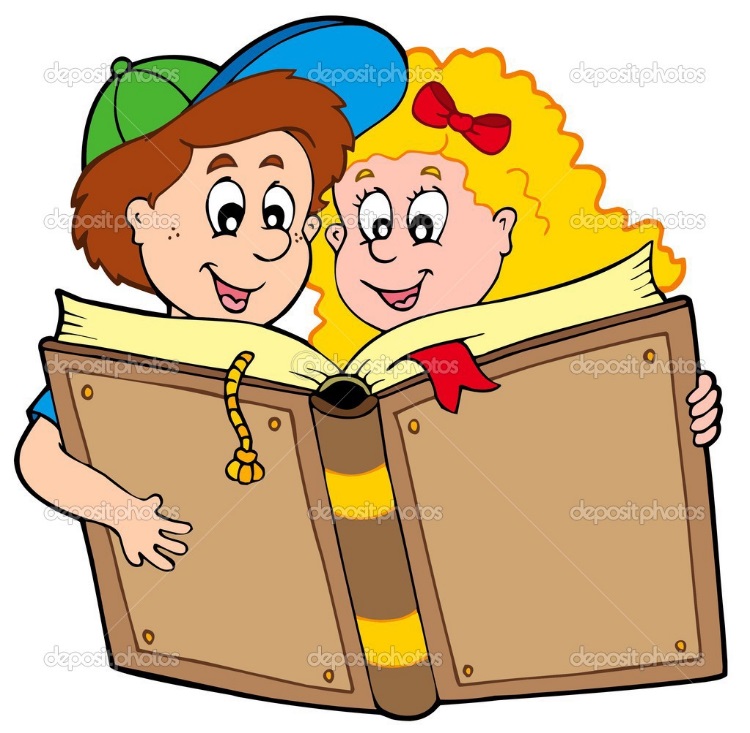 		      «ЭРА»КлассНазвание экипажаНаправление работыФ.И. лидераКуратор9А«Молодежь XXI века»Воспитание себя как человека нравственногоСтавицкая АннаБанева С.М.9Б«Молодежь Кубани»Формирование детского коллектива Савина ПолинаАкопова Э.А.9В«Олимпийцы» СпортивноеГапоненко Андрей Степаненко Г.И.10А«БЭМС»Культурно- досуговоеХарченко МарияЕфимцова И.И. 10А«Апельсин»Гражданско-патриотическое Головко АнастасияПутилина Ж.Н.11Б«Бумеранг»»Гражданско-патриотическое, ЗОЖ Николаева Наталья Фисенко В.И.